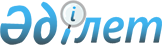 Об определении специализированных мест для организации и проведения мирных собраний, порядка их использования, норм их предельной заполняемости, требований к их материально-техническому и организационному обеспечению, границ прилегающих территорий, в которых запрещено проведение пикетирования по Катон-Карагайскому районуРешение Катон-Карагайского районного маслихата Восточно-Казахстанской области от 28 октября 2020 года № 44/384-VI. Зарегистрировано Департаментом юстиции Восточно-Казахстанской области 12 ноября 2020 года № 7810
      Примечание ИЗПИ.
      В тексте документа сохранена пунктуация и орфография оригинала.
      В соответствии с подпунктом 15) пункта 1 статьи 6 Закона Республики Казахстан от 23 января 2001 года "О местном государственном управлении и самоуправлении в Республике Казахстан", статьями 8, 9 Закона Республики Казахстан от 25 мая 2020 года "О порядке организации и проведения мирных собраний в Республике Казахстан", Катон-Карагайский районный маслихат РЕШИЛ:
      1. Определить специализированные места для организации и проведения мирных собраний, порядок их использования, нормы их предельной заполняемости, требования к их материально-техническому и организационному обеспечению, границы прилегающих территорий, в которых запрещено проведение пикетирования по Катон-Карагайскому району согласно приложению к настоящему решению.
      2. Настоящее решение вводится в действие по истечении десяти календарных дней после дня его первого официального опубликования. Cпециализированные места для организации и проведения мирных собраний, порядок их использования, нормы их предельной заполняемости, требования к их материально-техническому и организационному обеспечению, границы прилегающих территорий, в которых запрещено проведение пикетирования по Катон-Карагайскому району
      1. Cпециализированные места для организации и проведения мирных собраний, порядок их использования, нормы их предельной заполняемости, требования к их материально-техническому и организационному обеспечению направлены на обеспечение реализации установленного Конституцией Республики Казахстан права граждан Республики Казахстан собираться мирно, без оружия, проводить собрания, митинги и демонстрации, шествие и пикетирование.
      2. Специализированным местом для организации и проведения мирных собраний определить площадь перед зданием районного Дома культуры по улице Шабдана Тумашинова в селе Улкен Нарын.
      3. Норма предельной заполняемости специализированного места не должна превышать пятьдесят человек.
      4. Маршрут шествий и демонстраций: от пересечения улиц Абылайхана-Шабдана Тумашинова до площади перед зданием районного Дома культуры в селе Улкен Нарын.
      5. Представитель акимата Катон-Карагайского района, при положительном рассмотрении уведомления/заявления, совместно с организатором или представителем организатора мирного собрания выезжает на специализированное место проведения за один день для согласования порядка проведения мирного собрания по вопросам:
      1) отличительного знака организаторов мирных собраний;
      2) для определения периметра и ознакомления с материально-техническими характеристиками места проведения;
      3) использования организатором или представителем организатора при проведении мирных собраний звукоусиливающих технических средств с уровнем звука, соответствующим законодательству Республики Казахстан, плакаты, транспаранты и иные средства наглядной агитации, а также транспортные средства в случаях, предусмотренных Законом Республики Казахстан от 25 мая 2020 года "О порядке организации и проведения мирных собраний в Республике Казахстан" (далее - Закон);
      4) использования организатором или представителем организатора средств аудиовизуальной техники, а также техники для произведения видео и фотосъемки при проведении мирных собраний;
      5) для ознакомления с маршрутом шествия и демонстрации.
      6. В день проведения мирного собрания организаторам и его участникам необходимо соблюдать требования статей 5 и 6 Закона.
      7. Материально-техническое и организационное обеспечение проведения мирных собраний осуществляется их организатором и участниками за счет собственных средств, а также за счет средств и имущества, собранных и (или) переданных для проведения данных мирных собраний.
      8. Запрещается проведение пикетирования на расстоянии не менее 150 метров от прилегающих территорий объектов, указанных в пункте 5 статьи 9 Закона.
					© 2012. РГП на ПХВ «Институт законодательства и правовой информации Республики Казахстан» Министерства юстиции Республики Казахстан
				
      Председатель сессии 

Ж. Жанабаев

      Секретарь маслихата 

Д. Бралинов
Приложение 
к решению Катон-Карагайский 
районный маслихат 
от 28 октября 2020 года 
№ 44/384-VI